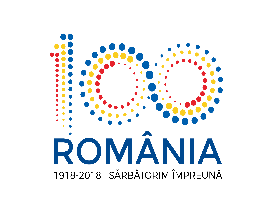 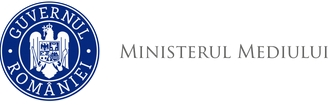                Agenţia Naţională pentru Protecţia MediuluiDECIZIA ETAPEI DE ÎNCADRARE - proiect 14.06.2018Ca urmare a solicitării de emitere a acordului de mediu adresată de COMUNA PARVA, din localitatea Parva, nr. 59, comuna Parva, județul Bistriţa-Năsăud, înregistrată la Agenţia pentru Protecţia Mediului Bistriţa-Năsăud cu nr. 5434/29.05.2018, cu ultima completare la nr. 6345/12.06.2018, în baza Hotărârii Guvernului nr. 445/2009 privind evaluarea impactului anumitor proiecte publice şi private asupra mediului şi a Ordonanţei de Urgenţă a Guvernului nr. 57/2007 privind regimul ariilor naturale protejate, conservarea habitatelor naturale, a florei şi faunei sălbatice, cu modificările şi completările ulterioare,Agenţia pentru Protecţia Mediului Bistriţa-Năsăud decide, ca urmare a consultărilor desfăşurate în cadrul şedinţei Comisiei de Analiză Tehnică din data de 13.06.2018, că proiectul ”Construire platformă comunală de depozitare și gospădărire a gunoiului de grajd”, comuna Parva, extravilan, județul Bistriţa-Năsăud, nu se supune evaluării impactului asupra mediului şi nu se supune evaluării adecvate. Justificarea prezentei decizii:	I. Motivele care au stat la baza luării deciziei etapei de încadrare în procedura de evaluare a impactului asupra mediului sunt următoarele: - proiectul intră sub incidenţa HG nr. 445/2009 privind evaluarea impactului anumitor proiecte publice şi private asupra mediului, fiind încadrat în Anexa 2 la punctul 10, lit. a) proiecte de dezvoltare a unităților/zonelor industriale;1. Caracteristicile proiectului- proiectul se încadrează în prevederile Hotărârii Guvernului nr. 445/2009, Anexa 2, la punctul 10, lit. b) proiecte de dezvoltare urbană, inclusiv construcţia centrelor comerciale şi a parcărilor auto;- proiectul propus nu intră sub incidenţa art. 28 din O.U.G. nr. 57/2007 privind regimul ariilor naturale protejate, conservarea habitatelor naturale, a florei şi faunei sălbatice, cu modificările şi completările ulterioare;a) mărimea proiectului: - prin proiect se propune realizarea unei platforme comunale pentru depozitarea şi gopodărirea gunoiului de grajd pentru comuna Parva.- amplasamentul propus are o suprafaţă totală de 3000 m2 şi prin proiect se propune următorul bilaţ teritorial:     - platformă betonată pentru colectare gunoi - 530 m2;     - bazin purin semiîngropat – cu capacitatea de 60 m3, pe o suprafaţă de 25 m2;     - rigole betonate = 32 m;     - căi de acces = 144 m2;     - spaţiu verde 56 m;- elementele componente ale proiectului:     - platformă betonată pentru depozitare gunoi de graj, de formă rectangulară, cu pereţi pe 3 laturi (fără latură frontală), înălţimea pereţilor de 2,50 m;     - un bazin de stocare semiîngropat din beton armat, cu capacitatea de 60 m3, amplasat în imediata apropiere a platformei, ce va avea rolul de a colecta precipitaţiile şi efluenţii. Acesta va fi dimensionat pentru a se asigura o capacitate de stocare pe o perioadă de 30 de zile de precipitaţii şi a tuturor fracţiilor lichide rezultate în urma procesului de compostare.     - 3 (trei) containere de formă rectangulară, cu capacitatea de 6 m3 fiecare, destinate colectării de materiale inerte: sticlă, metal şi plastic/carton ajunse accidental în corpul gunoiului de grajd, dar şi pentru a colecta gunoiul provenit din activităţile personalului ce-şi desfăşoară activitatea la platforma comunală;     - container cu capac de cca 1 mc pentru colectarea eventualelor deşeuri periculoase ( cutii vopsea, recipienţi, ulei uzat etc);     - împrejmuire cu gard din plasă de sârmă cu stâlpi de oţel pe perimetrul ce delimitează suprafaţa necesară a amenajării platformei comunale. La intrarea in si din incintă vor fi prevăzute porţi ce vor asigura deschiderea necesară accesului utilajelor pentru desfăşurarea activităţilor de manipulare şi transport a gunoiului de grajd. De asemenea, se va prevedea şi împrejmuirea bazinului de stocare a efluenţilor. Accesul personalului de deservire la bazin se va face pe o poartă cu sistem de încuiere, pentru a preveni accesul persoanelor neautorizate;     - două piezometre (în aval şi în amonte), care vor fi instalate în apropierea platformei de depozitare a gunoiului de grajd. Acestea vor permite monitorizarea periodică a calităţii apei subterane pentru a se asigura că nu are loc infiltrarea efluenţilor proveniţi de la gunoiul de grajd în apele subterane şi vor fi raportate la probe etalon ce vor fi colectate înainte de punerea în exploatare a platformei;      - o cabină de tip modular prevazută cu o camera, ce va asigura confortul şi dotările necesare pentru desfăşurarea activităţii în condiţii optime pentru administratorul şi paznicul platformei;     - realizarea investiţiei presupune un drum de acces în interiorul platformei;    - platforma va fi utilată cu următoarele: încărcător frontal – 1 buc, tractor-1 buc, remorcă agricolă 2 buc, remorcă cisternă vidanjabilă-1 buc, maşină de împrăştiat gunoiul 1 buc; b) cumularea cu alte proiecte: proiectul nu are efect cumulativ cu alte proiecte;c) utilizarea resurselor naturale: se utilizează piatră spartă, nisip, apă tehnologică în cantități limitate în faza de construcție;Utilități:1. Alimentare cu apă: obiectivul nu este racordat la reţeaua de apă potabilă. Apa fiind asigurată dintr-un bazin situat deasupra cabinei portarului;2. Evacuarea apelor uzate: apele uzate menajere vor fi evacuate în bazinul de colectare al efluentului;3. Energie electrică: din rețeaua existentă;d) producția de deşeuri: la faza de realizare a proiectului rezultă deşeuri de construcție, care vor fi valorificate prin agenţi economici autorizaţi şi deşeuri de tip menajer, care vor fi predate operatorului de salubritate din zonă;- deșeurile vor fi colectate selectiv și vor fi predate, pe bază de contract, la societăți specializate autorizate;e) emisiile poluante, inclusiv zgomotul şi alte surse de disconfort: - în perioada realizării proiectului pot apărea emisii provenite de la lucrările de construire și de la utilajele și mijloacele de transport (pulberi, noxe, zgomot);- aceste emisii au un caracter provizoriu, ținând cont de gradul mic de complexitate și durata redusă de realizare a investiției;f) riscul de accident ținându-se seama în special de substanțele și de tehnologiile utilizate: pe perioada execuţiei lucrărilor şi a funcţionării obiectivului, riscul de accident este redus; - nu se utilizează substanţe periculoase.2. Localizarea proiectului 2.1 utilizarea existentă a terenului: conform Certificatului de urbanism nr. 2/23.06.2018, emis de Primăria Comunei Parva, terenul este situat în extravilanul localităţii Parva, comuna Parva, folosință actuală teren arabil proprietatea publică a comunei Parva.2.2 relativa abundenţă a resurselor naturale din zonă, calitatea şi capacitatea regenerativă a acestora: nu este cazul.2.3 capacitatea de absorbţie a mediului, cu atenţie deosebită pentru:a) zonele umede: nu este cazul;b) zonele costiere: nu este cazul;c) zonele montane şi cele împădurite: nu este cazul.d) parcurile şi rezervaţiile naturale: nu este cazul.e) ariile clasificate sau zonele protejate prin legislaţia în vigoare, cum sunt: zone de protecţie a faunei piscicole, bazine piscicole naturale şi bazine piscicole amenajate: nu este cazul. f) zonele de protecţie speciale: nu este cazul.g) ariile în care standardele de calitate a mediului stabilite de legislaţia în vigoare au fost deja depăşite; nu este cazul.h) ariile dens populate: amplasamentul proiectului este în extravilanul localităţii Parva.i) peisajele cu semnificaţie istorică, culturală şi arheologică: nu este cazul.3. Caracteristicile impactului potenţial:a) Extinderea impactului, aria geografică şi numărul de persoane afectate – lucrările ce urmează a fi executate pentru realizarea proiectului precum și activitatea desfășurată în cadrul acestuia la funcționare, nu vor avea un impact negativ semnificativ asupra factorilor de mediu şi nu vor crea un disconfort pentru populaţie. Va fi afectată direct doar suprafața de teren pe care se realizează construcția.b) Natura transfrontieră a impactului – lucrările propuse nu au efecte transfrontieră.c)Mărimea şi complexitatea impactului - impactul va fi redus, atât pe perioada execuţiei proiectului, cât şi în perioada de funcţionare și se limitează la zona limitrofă.d) Probabilitatea impactului – este redusă, pe perioada de execuţie şi în perioada de funcţionare a obiectivului.e) Durata, frecvenţa şi reversibilitatea impactului – impactul se va manifesta pe perioada de execuţie şi de funcţionare, fiind reversibil odată cu lucrările de refacere a amplasamentului laîncetarea activităţii.Proiectul a parcurs etapa de evaluare iniţială, din analiza listei de control pentru etapa de încadrare, finalizată în şedinţa Comisiei de Analiză Tehnică din 13.06.2018, nu rezultă un impact semnificativ asupra mediului al proiectului propus.Anunţurile publice privind depunerea solicitării de emitere a acordului de mediu şi privind etapa de încadrare au fost mediatizate prin afişare la sediul Primăriei comunei Parva, prin publicare în presa locală şi afişare pe site-ul şi la sediul A.P.M. Bistriţa-Năsăud.  Nu s-au înregistrat observaţii/contestaţii/comentarii din partea publicului interesat pe parcursul procedurii de emitere a actului de reglementare.II. Motivele care au stat la baza luării deciziei etapei de încadrare în procedura de evaluare adecvată sunt următoarele: proiectul propus nu intră sub incidenţa art. 28 din O.U.G. nr. 57/2007 privind regimul ariilor naturale protejate, conservarea habitatelor naturale, a florei şi faunei sălbatice, cu modificările şi completările ulterioare.Condiţii de realizare a proiectului:1. Se vor respecta prevederile O.U.G. nr. 195/2005 privind protecţia mediului, cu modificările şi completările ulterioare.2. Materialele necesare pe parcursul execuţiei lucrărilor vor fi depozitate numai în incintă, în locuri special amenajate, astfel încât să se asigure protecţia factorilor de mediu. Se interzice depozitarea necontrolată a deşeurilor (direct pe sol, etc.).4. Mijloacele de transport şi utilajele folosite vor fi întreţinute corespunzător, pentru a se reduce emisiile de noxe în atmosferă şi scurgerile accidentale de carburanţi/lubrifianţi. Se va verifica în permanență buna funcţionare a stației de asfalt,  utilajelor şi autocamioanelor.5. Pe parcursul execuţiei lucrărilor, cât și ulterior în etapa de funcționare a obiectivului, se vor lua toate măsurile pentru prevenirea poluărilor accidentale, prevenirea generării de disconfort pentru vecinătățile locuite (mai ales zgomot, degajare praf). 6. Se vor asigura condiţii pentru ca nivelul de zgomot la limita obiectivului să se încadreze în limitele prevăzute de Ord. Ministrului Sănătăţii nr. 119/2014 pentru aprobarea Normelor de igienă şi sănătate publică privind mediul de viaţă al populaţiei.7. Se vor achiziţiona şi monta echipamente care să asigure încadrarea emisiilor rezultate din activitatea care se va desfășura pe amplasament în valorile limită de emisie prevăzute de Ordinul MAPPM nr. 462/1993 privind Condiţiile tehnice privind protecţia atmosferei.8. Atât pentru perioada execuţiei lucrărilor, cât şi în perioada de funcţionare a obiectivului se vor lua toate măsurile necesare pentru:   - evitarea scurgerilor accidentale de produse petroliere de la mijloacele de transport utilizate;    - evitarea depozitării necontrolate a materialelor folosite şi a deşeurilor rezultate;   - asigurarea permanentă a stocului de materiale și dotări necesare pentru combaterea efectelor poluărilor accidentale (materiale absorbante).9. Mijloacele de transport şi utilajele folosite vor fi întreţinute corespunzător, pentru a se reduce emisiile de noxe în atmosferă şi scurgerile accidentale de carburanţi/lubrifianţi.10. Deşeurile menajere vor fi transportate şi depozitate prin relaţie contractuală cu operatorul de salubritate, iar deşeurile valorificabile se vor preda la societăţi specializate, autorizate pentru valorificarea lor.11. Se interzice accesul de pe amplasament pe drumurile publice cu utilaje şi mijloace de transport necurăţate. 12. La încheierea lucrărilor se vor îndepărta atât materialele rămase neutilizate, cât şi deşeurile rezultate în timpul lucrărilor, iar suprafeţele de teren afectate de lucrările de execuţie vor fi aduse la starea iniţială.13. La finalizarea investiției titularul va notifica Agenţia pentru Protecţia Mediului Bistriţa-Năsăud și Comisariatul Județean Bistrița-Năsăud al GNM pentru verificarea conformării cu actul de reglementare solicitat şi se va solicita şi obţine autorizaţiei de mediu.	Prezentul act de reglementare este valabil pe toată perioada punerii în aplicare a proiectului cu condiția să nu fie modificări.În cazul în care proiectul suferă modificări, titularul este obligat să notifice în scris Agenţia pentru Protecţia Mediului Bistriţa-Năsăud asupra acestor modificări, înainte de realizarea acestora.Nerespectarea prevederilor prezentului act se sancționează conform prevederilor legale în vigoare.Verificarea conformării cu prevederile prezentului act se face de către Garda Naţională de Mediu/Comisariatul judeţean Bistriţa-Năsăud şi Agenţia pentru Protecţia Mediului Bistriţa-Năsăud.Prezenta decizie poate fi contestată în conformitate cu prevederile Hotărârii Guvernului nr. 445/2009 şi ale Legii contenciosului administrativ nr. 554/2004, cu modificările şi completările ulterioare.	          DIRECTOR EXECUTIV,                                                                 ŞEF SERVICIU                                                                                                  AVIZE, ACORDURI, AUTORIZAȚII, biolog-chimist Sever Ioan ROMAN    		                                      ing. Marinela Suciu                                                                                                                  ÎNTOCMIT,                                                                             	                         geogr. Elena GreabAgenţia pentru Protecţia Mediului Bistriţa-Năsăud